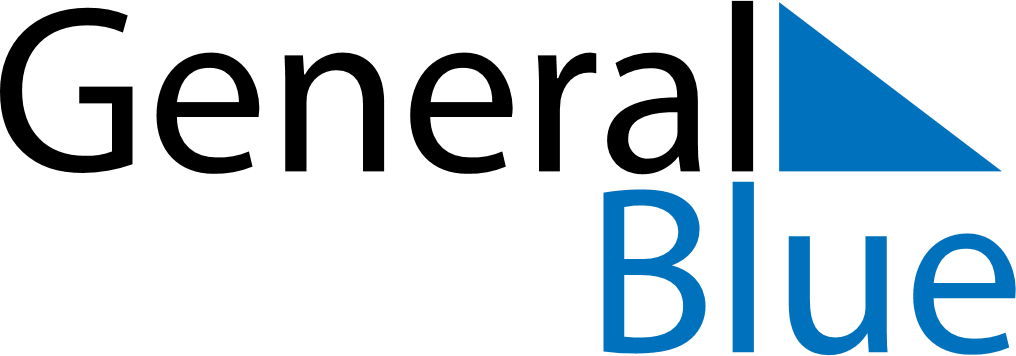 March 2024March 2024March 2024March 2024March 2024March 2024March 2024Hradec Kralove, Kralovehradecky kraj, CzechiaHradec Kralove, Kralovehradecky kraj, CzechiaHradec Kralove, Kralovehradecky kraj, CzechiaHradec Kralove, Kralovehradecky kraj, CzechiaHradec Kralove, Kralovehradecky kraj, CzechiaHradec Kralove, Kralovehradecky kraj, CzechiaHradec Kralove, Kralovehradecky kraj, CzechiaSundayMondayMondayTuesdayWednesdayThursdayFridaySaturday12Sunrise: 6:39 AMSunset: 5:38 PMDaylight: 10 hours and 58 minutes.Sunrise: 6:37 AMSunset: 5:39 PMDaylight: 11 hours and 1 minute.34456789Sunrise: 6:35 AMSunset: 5:41 PMDaylight: 11 hours and 5 minutes.Sunrise: 6:33 AMSunset: 5:43 PMDaylight: 11 hours and 9 minutes.Sunrise: 6:33 AMSunset: 5:43 PMDaylight: 11 hours and 9 minutes.Sunrise: 6:31 AMSunset: 5:44 PMDaylight: 11 hours and 13 minutes.Sunrise: 6:29 AMSunset: 5:46 PMDaylight: 11 hours and 16 minutes.Sunrise: 6:27 AMSunset: 5:47 PMDaylight: 11 hours and 20 minutes.Sunrise: 6:25 AMSunset: 5:49 PMDaylight: 11 hours and 24 minutes.Sunrise: 6:23 AMSunset: 5:51 PMDaylight: 11 hours and 28 minutes.1011111213141516Sunrise: 6:20 AMSunset: 5:52 PMDaylight: 11 hours and 31 minutes.Sunrise: 6:18 AMSunset: 5:54 PMDaylight: 11 hours and 35 minutes.Sunrise: 6:18 AMSunset: 5:54 PMDaylight: 11 hours and 35 minutes.Sunrise: 6:16 AMSunset: 5:56 PMDaylight: 11 hours and 39 minutes.Sunrise: 6:14 AMSunset: 5:57 PMDaylight: 11 hours and 43 minutes.Sunrise: 6:12 AMSunset: 5:59 PMDaylight: 11 hours and 47 minutes.Sunrise: 6:10 AMSunset: 6:01 PMDaylight: 11 hours and 50 minutes.Sunrise: 6:07 AMSunset: 6:02 PMDaylight: 11 hours and 54 minutes.1718181920212223Sunrise: 6:05 AMSunset: 6:04 PMDaylight: 11 hours and 58 minutes.Sunrise: 6:03 AMSunset: 6:05 PMDaylight: 12 hours and 2 minutes.Sunrise: 6:03 AMSunset: 6:05 PMDaylight: 12 hours and 2 minutes.Sunrise: 6:01 AMSunset: 6:07 PMDaylight: 12 hours and 6 minutes.Sunrise: 5:59 AMSunset: 6:09 PMDaylight: 12 hours and 9 minutes.Sunrise: 5:56 AMSunset: 6:10 PMDaylight: 12 hours and 13 minutes.Sunrise: 5:54 AMSunset: 6:12 PMDaylight: 12 hours and 17 minutes.Sunrise: 5:52 AMSunset: 6:13 PMDaylight: 12 hours and 21 minutes.2425252627282930Sunrise: 5:50 AMSunset: 6:15 PMDaylight: 12 hours and 25 minutes.Sunrise: 5:48 AMSunset: 6:17 PMDaylight: 12 hours and 28 minutes.Sunrise: 5:48 AMSunset: 6:17 PMDaylight: 12 hours and 28 minutes.Sunrise: 5:45 AMSunset: 6:18 PMDaylight: 12 hours and 32 minutes.Sunrise: 5:43 AMSunset: 6:20 PMDaylight: 12 hours and 36 minutes.Sunrise: 5:41 AMSunset: 6:21 PMDaylight: 12 hours and 40 minutes.Sunrise: 5:39 AMSunset: 6:23 PMDaylight: 12 hours and 44 minutes.Sunrise: 5:37 AMSunset: 6:25 PMDaylight: 12 hours and 47 minutes.31Sunrise: 6:35 AMSunset: 7:26 PMDaylight: 12 hours and 51 minutes.